 教育部108年度補助大專校院辦理輔導工作計畫「技職輔導的實踐反思」輔導人員專業研習實施計畫計畫緣起：104年《技術及職業教育法》發布後，其立法精神在於建立技術及職業教育人才培育制度，培養國人正確職業觀念，落實技職教育務實致用特色，培育各行業人才。技職教育分為三階段，職業試探、職業準備及職業繼續教育；而職業準備則是技專校院之學習內容，也是技職教育體制裡亟須耕耘的面向。技職教育之輔導困境在於臺灣社會的限制與學制上的區分，容易造成技職體系學生自我設  限，另外，技職體制學生之家庭常有結構性問題，造成其就學遇到許多困境與問題，與一般大學還是有所差異。過去大專校院較少以技職學校之輔導工作為聚焦，本研討會希望透過技職體輔導工作之探討，以實際輔導與教育工作之實踐經驗為主，透過研討的方式增進技職學校輔導人員之專業處理能力。二、計畫依據：教育部108年04月01日臺教學（三）字第10800425841號函。教育部補助辦理學生事務與輔導工作原則。教育部補助及委辦經費核撥結報作業要點。計畫目標：透過本次研討會，分析台灣技職學生輔導實務工作現況，促進大專院校諮商輔導人員之學理內涵，進而運用於大專校院的諮商輔導工作實務當中藉由本次研討會，暸解台灣技職學生的輔導工作困境 ，提升大專院校諮商輔導人員之專業輔導知能 透過本次研討會，增進專業間的交流與分享，藉以促進陪伴弱勢學生輔導的能力主辦學校：仁德醫護管理專科學校承辦單位：學生輔導中心研習日期及時間：    108年10月04日（星期五），09：10～16：50研習地點：仁德醫護管理專科學校 行政大樓B1 數位教學中心參加人員及人數：中區大專校院諮商輔導業務相關人員（優先）。全國大專校院諮商輔導業務相關人員。中區高中職以下學校諮商輔導業務相關人員。全國心理、社工相關專業助人工作者與心理輔導相關實習人員。對此研習議題有興趣人員。合計35人研習內容十、 報名須知：請於 108年10月 1 日（星期二）17：00 前，上網填妥報名表（報名網址：          https://www.beclass.com/rid=23416c75d82ef7d8ae6b）。若報名後因故無法參與，請於 108 年 10 月 2日（星期三）12：00 前以 E-mai   取消報名。擬於 108年 10月2日（星期三）前以 E-mail 確認成功報名者並發送行前通知十一、其他說明   全程參與者，由主辦單位協助申請「諮商心理師繼續教育認證」、「社工師繼續教育認證」  目前仍於申請階段，特此敘明。  全程參與者，核發參加人員6小時研習證明。十二、研習聯絡人及聯絡方式       聯絡人：吳建爾 社工師       電　話：（037）728855分機3302 或（037）726003       E-mail：olice0604@gmail.com       傳　真：（037）726003        地　址：苗栗縣後龍鎮溪洲里7鄰砂崙湖79-9號【附件】 備註：本次接駁專車詳細資訊，將於行前通知E-MAIL 說明。    一、大眾交通工具        高鐵資訊：請於【高鐵苗栗站】下車，搭乘計程車至本校（約 12-15 分鐘）；       或是搭乘本次接駁專車至本校。        台鐵資訊：請搭乘海線至【後龍火車站】下車，步行至本校（約 17-20 分鐘）；       或是搭乘計程車至本校（約 5 分鐘）；或是搭乘本次接駁專車至本校。       計程車資估算：高鐵苗栗站→本校大約 200-250 元，後龍火車站→本校       大約100 元。        步行         出後龍火車站，往後方穿越火車站後左轉，直行看到後龍國中後右轉，        直行約 1公里於 (便利商店 7-11 龍日門市)右轉，即可進入學校。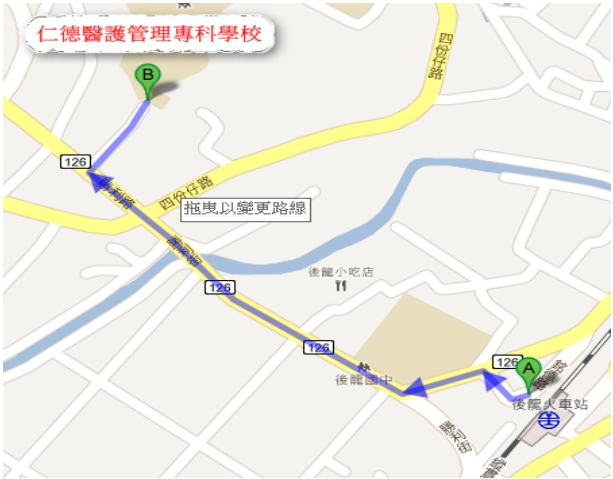       二、   自行開車：（請務必於報名系統內填寫車號，俾利學校控管車輛）          ◎ 停車資訊：本校設有免費戶外停車坪。              自行開車南下                國道 3 號下【大山交流道】後，經明山路 1.3 公里後左轉龍山路，                約 3 公里後右轉接大山腳路，約 1 公里後左轉接四份仔路，直行約                1 公里後右轉勝利路，於(便利商店 7-11 龍日門市)右轉，即可進              入學校。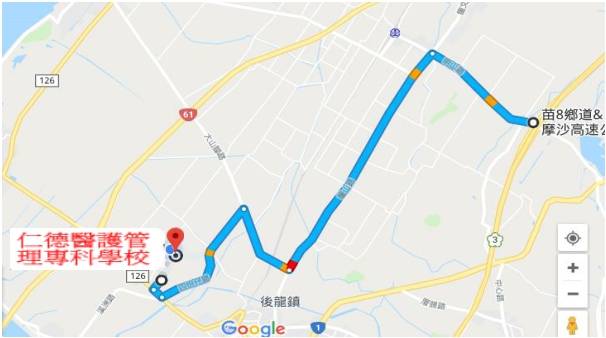                 自行開車北上                 國道 3 號下【後龍交流道】後，經至公路 650 公尺右轉接台 1 線約 公里後(過後龍溪橋)左轉進中華路，直行約 500 公尺後左轉接中龍街、勝利路，約 1 公里後於 (便利商店  7-11 龍日門市)右轉，即可進入學校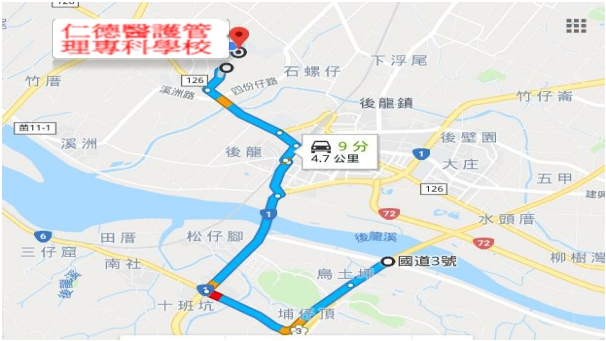      三、  接駁專車：          （一） 【來程】1.  高鐵苗栗站（車程約 15 分鐘）發車時間：108 年10 月4 日（星期五）09：052.   台鐵後龍站（車程約 5 分鐘） 發車時間：108 年10 月4 日（星期五）09：15                      （二） 【回程】 1.  高鐵苗栗站（車程約 15 分鐘）                 發車時間：108 年10 月4 日（星期五）16：30 視研習結束時間彈性調整 2.   台鐵後龍站（車程約 5 分鐘） 發車時間：108 年10 月4 日（星期五）16：30視研習結束時間彈性調整　108年10月4日（星期五）　108年10月4日（星期五）　108年10月4日（星期五）　108年10月4日（星期五）時間內容主講人地點09：10～09：25報到報到行政大樓B1數位教學中心09：25～09：30長官致詞學校主管行政大樓B1數位教學中心09：30～10：20【專題演講】技職學校輔導工作之現況陳斐娟 教授 （國立雲林科技大學技職教育研究所/諮商輔導中心主任）行政大樓B1數位教學中心10：20～10：30休息休息行政大樓B1數位教學中心10：30～11：30藏窟炙艾之馨－技職輔導中的情義關係愛的禮物－以愛來陪伴與支持的弱勢學生輔導主持人/回應人：陳斐娟 教授鄧明宇 主任（仁德醫護管理專科學校 學生輔導中心）黃小玲 主任（新生醫護管理專科學校心理諮商中心）行政大樓B1數位教學中心11：30～12：30偏差行為青少年輔導工作之實踐與反思辨障識人－視障資源教室老師的在地輔導實踐主持人/回應人：陳斐娟 教授1.陳宏義 校長（誠正中學）2.帥宗琪 輔導員（技職學校資源教室輔導老師）行政大樓B1數位教學中心12：30～13：30用餐時間用餐時間行政大樓B1數位教學中心13：30～14：30多元文化輔導的進路－以技專校院原住民輔導為例 暫停、繞道、逆轉生命路徑—與「中離生」們偕行的輔導行動主持人/回應人：　張慈宜副教授劉台雲 助理教授（馬偕醫護管理專科學校學生輔導中心主任）林淑真老師（樹人高職）行政大樓B1數位教學中心14：30～15：30專科護理學生實習困境與輔導工作與偏差同行－一個後段高職輔導工作者的實踐反思主持人/回應人：張慈宜副教授梁秀眉 教師（台灣基層護理產業工會理事長前理事長/無論如何獨立書店店長）蔡聖恩 老師（前喬治高職輔導組長）行政大樓B1數位教學中心15：30～15：45茶敘時間茶敘時間行政大樓B1數位教學中心15：45～16：35【專題演講】技職教育的輔導實踐之反思張慈宜副教授（輔仁大學心理學系）行政大樓B1數位教學中心16：35～16：50學校輔導工作特色介紹/綜合座談鄧明宇主任行政大樓B1數位教學中心16：50賦歸賦歸行政大樓B1數位教學中心